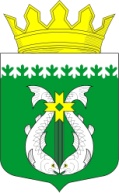 РОССИЙСКАЯ ФЕДЕРАЦИЯ РЕСПУБЛИКА  КАРЕЛИЯСОВЕТ СУОЯРВСКОГО МУНИЦИПАЛЬНОГО ОКРУГАХVI сессия                                                                                             I  созывРЕШЕНИЕ26.10.2023                                                                                               № 212О приеме в собственность Суоярвского муниципального округа объектов государственной собственности Республики Карелия общей стоимостью 77 192,22 руб.     Рассмотрев обращение бюджетного учреждения «Национальная библиотека Республики Карелия» от 28.09.2023 № 01-19/295, в соответствии с Законом Республики Карелия от 02.10.1995 года  № 78-ЗРК «О порядке передачи объектов государственной собственности Республики Карелия в муниципальную собственность и порядке передачи объектов муниципальной собственности в государственную собственность Республики Карелия», с пунктом 15 части V Положения о порядке управления и распоряжения имуществом, находящимся в муниципальной собственности Суоярвского муниципального округа, утвержденного решением IX сессии Совета Суоярвского муниципального округа от 21 февраля 2023 года № 116,Совет Суоярвского муниципального округа,  РЕШИЛ:  Утвердить перечень объектов государственной собственности Республики Карелия, предлагаемых для передачи в муниципальную собственность Суоярвского муниципального округа, в целях пополнения библиотечного фонда и для использования в соответствии с целями деятельности, определенными Уставом МУК «Суоярвская централизованная библиотечная система» и назначением самого имущества, общей стоимостью 77 192,22 рубля согласно приложению.Поручить администрации Суоярвского муниципального округа осуществить прием объектов государственной собственности Республики Карелия в муниципальную собственность  Суоярвского муниципального округа от бюджетного учреждения «Национальная библиотека Республики Карелия» согласно приложению. Администрации  Суоярвского муниципального округа направить настоящее  решение в Министерство имущественных и земельных отношений Республики Карелия.Председатель  Совета	Суоярвского муниципального округа                                        Н. В.Васенина                                                                                                                                                                                                                                                 Приложение к решению                                                                                                                         XVI сессии Совета Суоярвского                                                                                                                         муниципального округа от 26.10.23г. № 212ПЕРЕЧЕНЬобъектов государственной собственности Республики Карелия,предлагаемых для  передачи в муниципальную собственностьСуоярвского муниципального округа    Председатель  Совета Суоярвского 											Н.В. Васенина    муниципального округаN
п/пПолное
наименование
организации
Адрес
местонахождения
организации,
ИНН
Наименование
имущества (заглавие)Адрес
местонахождения
имуществаИндивидуализирующие
характеристики имущества 1Бюджетное учреждение «Национальная библиотека Республики Карелия» г. Петрозаводск, ул. Пушкинская, д. 5, ИНН 1001040135«Молчание цвета»г. Петрозаводск, ул. Пушкинская, д. 5Автор – Абшарян Н.Количество – 1 шт.;Цена за единицу – 549,78 руб.;Общая стоимость – 549,78 руб.2Бюджетное учреждение «Национальная библиотека Республики Карелия» г. Петрозаводск, ул. Пушкинская, д. 5, ИНН 1001040135«Необыкновенное обыкновенное чудо. О любви»г. Петрозаводск, ул. Пушкинская, д. 5Автор – Абгарян Н., Цыпкин А., Чеширко Е. и др.Количество – 1 шт.;Цена за единицу – 604,78 руб.;Общая стоимость – 604,78 руб.3Бюджетное учреждение «Национальная библиотека Республики Карелия» г. Петрозаводск, ул. Пушкинская, д. 5, ИНН 1001040135«Я, робот»г. Петрозаводск, ул. Пушкинская, д. 5Автор – Азимов А.Количество –  1 шт.;Цена за единицу – 660,00 руб.;Общая стоимость – 660,00 руб.4Бюджетное учреждение «Национальная библиотека Республики Карелия» г. Петрозаводск, ул. Пушкинская, д. 5, ИНН 1001040135«Яркие люди Древней Руси»г. Петрозаводск, ул. Пушкинская, д. 5Автор – Акунин Б.Количество – 1 шт.;Цена за единицу – 764,17 руб.;Общая стоимость – 764,17 руб.5Бюджетное учреждение «Национальная библиотека Республики Карелия» г. Петрозаводск, ул. Пушкинская, д. 5, ИНН 1001040135«Медальон Распутина»г. Петрозаводск, ул. Пушкинская, д. 5Автор – Александрова Н.Н.Количество – 1 шт.;Цена за единицу – 351,45 руб.;Общая стоимость – 351,45 руб.6Бюджетное учреждение «Национальная библиотека Республики Карелия» г. Петрозаводск, ул. Пушкинская, д. 5, ИНН 1001040135«Часы Зигмунда Фрейда»г. Петрозаводск, ул. Пушкинская, д. 5Автор – Александрова Н.Н.Количество – 1 шт.;Цена за единицу – 351,45 руб.;Общая стоимость – 351,45 руб.7Бюджетное учреждение «Национальная библиотека Республики Карелия» г. Петрозаводск, ул. Пушкинская, д. 5, ИНН 1001040135«Шопен и пианино»г. Петрозаводск, ул. Пушкинская, д. 5Автор – Арбузова А.Количество –  1 шт.;Цена за единицу – 480,00 руб.;Общая стоимость – 480,00 руб.8Бюджетное учреждение «Национальная библиотека Республики Карелия» г. Петрозаводск, ул. Пушкинская, д. 5, ИНН 1001040135«Конь с розовой гривой»г. Петрозаводск, ул. Пушкинская, д. 5Автор – Астафьев В.Количество –  1 шт.;Цена за единицу – 400,00 руб.;Общая стоимость – 400,00 руб.9Бюджетное учреждение «Национальная библиотека Республики Карелия» г. Петрозаводск, ул. Пушкинская, д. 5, ИНН 1001040135«Пятьдесят три письма моему любимому»г. Петрозаводск, ул. Пушкинская, д. 5Автор – Аттар Л.Количество –  1 шт.;Цена за единицу – 496,98 руб.;Общая стоимость – 496,98 руб.10Бюджетное учреждение «Национальная библиотека Республики Карелия» г. Петрозаводск, ул. Пушкинская, д. 5, ИНН 1001040135«Театр тающих теней. Конец эпохи»г. Петрозаводск, ул. Пушкинская, д. 5Автор – Афанасьева Е.И.Количество –  1 шт.;Цена за единицу – 431,86 руб.;Общая стоимость – 431,86 руб.11Бюджетное учреждение «Национальная библиотека Республики Карелия» г. Петрозаводск, ул. Пушкинская, д. 5, ИНН 1001040135«Элизабет Финч»г. Петрозаводск, ул. Пушкинская, д. 5Автор – Барнс Дж.Количество – 1 шт.;Цена за единицу – 481,26 руб.;Общая стоимость – 481,26 руб.12Бюджетное учреждение «Национальная библиотека Республики Карелия» г. Петрозаводск, ул. Пушкинская, д. 5, ИНН 1001040135«Рассказы и сказки о животных (ВЧ)»г. Петрозаводск, ул. Пушкинская, д. 5Автор – Бианки В.Количество – 1 шт.;Цена за единицу – 148,01 руб.;Общая стоимость – 148,01 руб.13Бюджетное учреждение «Национальная библиотека Республики Карелия» г. Петрозаводск, ул. Пушкинская, д. 5, ИНН 1001040135«Приключения в Заоблачной стране»г. Петрозаводск, ул. Пушкинская, д. 5Автор – Блайтон Э.Количество –  1 шт.;Цена за единицу – 284,83 руб.;Общая стоимость – 284,83 руб.14Бюджетное учреждение «Национальная библиотека Республики Карелия» г. Петрозаводск, ул. Пушкинская, д. 5, ИНН 1001040135«Учимся хорошим манерам»г. Петрозаводск, ул. Пушкинская, д. 5Автор – Бомон Э.Количество – 1 шт.;Цена за единицу – 411,64 руб.;Общая стоимость – 411,64 руб.15Бюджетное учреждение «Национальная библиотека Республики Карелия» г. Петрозаводск, ул. Пушкинская, д. 5, ИНН 1001040135«Уличный кот по имени Боб»г. Петрозаводск, ул. Пушкинская, д. 5Автор – Боуэн Дж.Количество – 1 шт.;Цена за единицу – 581,25 руб.;Общая стоимость – 581,25 руб.16Бюджетное учреждение «Национальная библиотека Республики Карелия» г. Петрозаводск, ул. Пушкинская, д. 5, ИНН 1001040135«Мир глазами кота Боба»г. Петрозаводск, ул. Пушкинская, д. 5Автор – Боуэн Дж.Количество – 1 шт.;Цена за единицу – 518,75 руб.;Общая стоимость – 518,75 руб.17Бюджетное учреждение «Национальная библиотека Республики Карелия» г. Петрозаводск, ул. Пушкинская, д. 5, ИНН 1001040135«Ёлки-хулиганки и другие весёлые истории»г. Петрозаводск, ул. Пушкинская, д. 5Автор – Валаханович К.Л.Количество –  1 шт.;Цена за единицу – 390,00 руб.;Общая стоимость – 390,00 руб.18Бюджетное учреждение «Национальная библиотека Республики Карелия» г. Петрозаводск, ул. Пушкинская, д. 5, ИНН 1001040135«Котёник Клякса или Загадка привидения» (выпуск 44)г. Петрозаводск, ул. Пушкинская, д. 5Автор – Вебб Х.Количество – 1  шт.;Цена за единицу – 267,30 руб.;Общая стоимость – 267,30 руб.19Бюджетное учреждение «Национальная библиотека Республики Карелия» г. Петрозаводск, ул. Пушкинская, д. 5, ИНН 1001040135«Щенок Крошка или Друзья навек» (выпуск 8)г. Петрозаводск, ул. Пушкинская, д. 5Автор – Вебб Х.Количество – 1 шт.;Цена за единицу – 267,30 руб.;Общая стоимость – 267,30 руб.20Бюджетное учреждение «Национальная библиотека Республики Карелия» г. Петрозаводск, ул. Пушкинская, д. 5, ИНН 1001040135«Ангел по имени Толик»г. Петрозаводск, ул. Пушкинская, д. 5Автор – Вербовская А.Количество –  1шт.;Цена за единицу – 390,00 руб.;Общая стоимость – 390,00 руб.21Бюджетное учреждение «Национальная библиотека Республики Карелия» г. Петрозаводск, ул. Пушкинская, д. 5, ИНН 1001040135«Базовый ЗОЖ: сахар, жир и фитнес-тренды»г. Петрозаводск, ул. Пушкинская, д. 5Автор – Верклова Ю.Д.Количество –  1 шт.;Цена за единицу – 489,28 руб.;Общая стоимость – 489,28 руб.22Бюджетное учреждение «Национальная библиотека Республики Карелия» г. Петрозаводск, ул. Пушкинская, д. 5, ИНН 1001040135«Хилья – проказница из зеленого дома» Кн. 1г. Петрозаводск, ул. Пушкинская, д. 5Автор – Вихерйуури Х.Количество –  1 шт.;Цена за единицу – 550,00 руб.;Общая стоимость – 550,00 руб.23Бюджетное учреждение «Национальная библиотека Республики Карелия» г. Петрозаводск, ул. Пушкинская, д. 5, ИНН 1001040135«Приключения ждут, Хилья!» Кн. 2г. Петрозаводск, ул. Пушкинская, д. 5Автор – Вихерйуури Х.Количество –  1 шт.;Цена за единицу – 550,00 руб.;Общая стоимость – 550,00 руб.24Бюджетное учреждение «Национальная библиотека Республики Карелия» г. Петрозаводск, ул. Пушкинская, д. 5, ИНН 1001040135«Старая гильза»г. Петрозаводск, ул. Пушкинская, д. 5Автор – Внуков Н.А.Количество –  1 шт.;Цена за единицу – 320,00 руб.;Общая стоимость – 320,00 руб.25Бюджетное учреждение «Национальная библиотека Республики Карелия» г. Петрозаводск, ул. Пушкинская, д. 5, ИНН 1001040135«Тимур и его команда» (ВЧ)г. Петрозаводск, ул. Пушкинская, д. 5Автор – Гайдар А.Количество – 1 шт.;Цена за единицу – 148,01 руб.;Общая стоимость – 148,01 руб.26Бюджетное учреждение «Национальная библиотека Республики Карелия» г. Петрозаводск, ул. Пушкинская, д. 5, ИНН 1001040135«Шинель»г. Петрозаводск, ул. Пушкинская, д. 5Автор – Гоголь Н.Количество – 1 шт.;Цена за единицу – 330,00 руб.;Общая стоимость – 330,00 руб.27Бюджетное учреждение «Национальная библиотека Республики Карелия» г. Петрозаводск, ул. Пушкинская, д. 5, ИНН 1001040135«Совы охотятся ночью»г. Петрозаводск, ул. Пушкинская, д. 5Автор – Горовиц Э.Количество –  1 шт.;Цена за единицу – 595,56 руб.;Общая стоимость – 595,56 руб.28Бюджетное учреждение «Национальная библиотека Республики Карелия» г. Петрозаводск, ул. Пушкинская, д. 5, ИНН 1001040135«Знать правду не страшно»г. Петрозаводск, ул. Пушкинская, д. 5Автор – Горская Е.Количество – 1 шт.;Цена за единицу – 372,24 руб.;Общая стоимость – 372,24 руб.29Бюджетное учреждение «Национальная библиотека Республики Карелия» г. Петрозаводск, ул. Пушкинская, д. 5, ИНН 1001040135«Поселок на реке Оредеж»г. Петрозаводск, ул. Пушкинская, д. 5Автор – Григорян А.С.Количество – 1 шт.;Цена за единицу – 496,98 руб.;Общая стоимость – 496,98 руб.30Бюджетное учреждение «Национальная библиотека Республики Карелия» г. Петрозаводск, ул. Пушкинская, д. 5, ИНН 1001040135«История с выводами»г. Петрозаводск, ул. Пушкинская, д. 5Автор – Гройс А.Количество – 1 шт.;Цена за единицу – 262,50 руб.;Общая стоимость – 262,50 руб.31Бюджетное учреждение «Национальная библиотека Республики Карелия» г. Петрозаводск, ул. Пушкинская, д. 5, ИНН 1001040135«Странники войны. Воспоминания детей писателей, 1941-1944»г. Петрозаводск, ул. Пушкинская, д. 5Автор – Громова Н.А.Количество – 1 шт.;Цена за единицу – 835,67 руб.;Общая стоимость – 835,67 руб.32Бюджетное учреждение «Национальная библиотека Республики Карелия» г. Петрозаводск, ул. Пушкинская, д. 5, ИНН 1001040135«Кое-что по секрету»г. Петрозаводск, ул. Пушкинская, д. 5Автор – Даймонд Л.Количество – 1 шт.;Цена за единицу – 481,14 руб.;Общая стоимость – 481,14 руб.33Бюджетное учреждение «Национальная библиотека Республики Карелия» г. Петрозаводск, ул. Пушкинская, д. 5, ИНН 1001040135«Ходячий замок»г. Петрозаводск, ул. Пушкинская, д. 5Автор – Джонс Д.Количество – 1 шт.;Цена за единицу – 756,25 руб.;Общая стоимость – 756,25 руб.34Бюджетное учреждение «Национальная библиотека Республики Карелия» г. Петрозаводск, ул. Пушкинская, д. 5, ИНН 1001040135«Дом с характером»г. Петрозаводск, ул. Пушкинская, д. 5Автор – Джонс Д.У.Количество –  1 шт.;Цена за единицу – 450,85 руб.;Общая стоимость – 450,85 руб.35Бюджетное учреждение «Национальная библиотека Республики Карелия» г. Петрозаводск, ул. Пушкинская, д. 5, ИНН 1001040135«Руносказки – 2» 2-е издг. Петрозаводск, ул. Пушкинская, д. 5Автор – Дмитриев Д.А.Количество – 2 шт.;Цена за единицу – 270,00 руб.;Общая стоимость – 540,00 руб.36Бюджетное учреждение «Национальная библиотека Республики Карелия» г. Петрозаводск, ул. Пушкинская, д. 5, ИНН 1001040135«Гном великаныч»г. Петрозаводск, ул. Пушкинская, д. 5Автор – Добросовестная О.Г.Количество – 1 шт.;Цена за единицу – 283,00 руб.;Общая стоимость – 283,00 руб.37Бюджетное учреждение «Национальная библиотека Республики Карелия» г. Петрозаводск, ул. Пушкинская, д. 5, ИНН 1001040135«Антикварная история»г. Петрозаводск, ул. Пушкинская, д. 5Автор – Дорош Е.Количество – 1 шт.;Цена за единицу – 334,62 руб.;Общая стоимость – 334,62 руб.38Бюджетное учреждение «Национальная библиотека Республики Карелия» г. Петрозаводск, ул. Пушкинская, д. 5, ИНН 1001040135«Бах и звезды»г. Петрозаводск, ул. Пушкинская, д. 5Автор – Дробкова М.Количество –  1 шт.;Цена за единицу – 450,00 руб.;Общая стоимость – 450,00 руб.39Бюджетное учреждение «Национальная библиотека Республики Карелия» г. Петрозаводск, ул. Пушкинская, д. 5, ИНН 1001040135«Дневники русской женщины»г. Петрозаводск, ул. Пушкинская, д. 5Автор – Дьяконова Е.А.Количество –  1 шт.;Цена за единицу – 408,87 руб.;Общая стоимость – 408,87 руб.40Бюджетное учреждение «Национальная библиотека Республики Карелия» г. Петрозаводск, ул. Пушкинская, д. 5, ИНН 1001040135«Значит, я умерла»г. Петрозаводск, ул. Пушкинская, д. 5Автор – Дэвидсон Х.Количество –  1 шт.;Цена за единицу – 481,14 руб.;Общая стоимость – 481,14 руб.41Бюджетное учреждение «Национальная библиотека Республики Карелия» г. Петрозаводск, ул. Пушкинская, д. 5, ИНН 1001040135«Леон»г. Петрозаводск, ул. Пушкинская, д. 5Автор – Дяченко М.Ю., Дяченко С.С.Количество –  1 шт.;Цена за единицу – 532,62 руб.;Общая стоимость – 532,62 руб.42Бюджетное учреждение «Национальная библиотека Республики Карелия» г. Петрозаводск, ул. Пушкинская, д. 5, ИНН 1001040135«Собачий рай»г. Петрозаводск, ул. Пушкинская, д. 5Автор – Елизарова П.Количество – 1 шт.;Цена за единицу – 424,71 руб.;Общая стоимость – 424,71 руб.43Бюджетное учреждение «Национальная библиотека Республики Карелия» г. Петрозаводск, ул. Пушкинская, д. 5, ИНН 1001040135«Миссия Дилетант. Ложь без срока годности»г. Петрозаводск, ул. Пушкинская, д. 5Автор – Ефимова Ю.С.Количество – 1 шт.;Цена за единицу – 434,39 руб.;Общая стоимость – 434,39 руб.44Бюджетное учреждение «Национальная библиотека Республики Карелия» г. Петрозаводск, ул. Пушкинская, д. 5, ИНН 1001040135«Миссия Дилетант. Потерянное наследство тамплиера»г. Петрозаводск, ул. Пушкинская, д. 5Автор – Ефимова Ю.С.Количество –  1 шт.;Цена за единицу – 434,39 руб.;Общая стоимость – 434,39 руб.45Бюджетное учреждение «Национальная библиотека Республики Карелия» г. Петрозаводск, ул. Пушкинская, д. 5, ИНН 1001040135«Бемби» (ВЧ)г. Петрозаводск, ул. Пушкинская, д. 5Автор – Зальтен Ф.Количество – 1 шт.;Цена за единицу – 148,01 руб.;Общая стоимость – 148,01 руб.46Бюджетное учреждение «Национальная библиотека Республики Карелия» г. Петрозаводск, ул. Пушкинская, д. 5, ИНН 1001040135«Куда ползёт Улитка?»г. Петрозаводск, ул. Пушкинская, д. 5Автор – Зартайская И.В.Количество – 1 шт.;Цена за единицу – 355,00 руб.;Общая стоимость – 355,00 руб.47Бюджетное учреждение «Национальная библиотека Республики Карелия» г. Петрозаводск, ул. Пушкинская, д. 5, ИНН 1001040135«Моя бабушка самая лучшая! Сказочные истории»г. Петрозаводск, ул. Пушкинская, д. 5Автор – Зартайская И.В.Количество – 1 шт.;Цена за единицу – 386,00 руб.;Общая стоимость – 386,00 руб.48Бюджетное учреждение «Национальная библиотека Республики Карелия» г. Петрозаводск, ул. Пушкинская, д. 5, ИНН 1001040135«Мой папа самый лучший! Сказочные истории»г. Петрозаводск, ул. Пушкинская, д. 5Автор – Зартайская И.В.Количество –  1 шт.;Цена за единицу – 386,00 руб.;Общая стоимость – 386,00 руб.49Бюджетное учреждение «Национальная библиотека Республики Карелия» г. Петрозаводск, ул. Пушкинская, д. 5, ИНН 1001040135«Мой дедушка самый лучший! Сказочные истории»г. Петрозаводск, ул. Пушкинская, д. 5Автор – Зартайская И.В.Количество – 1  шт.;Цена за единицу – 386,00 руб.;Общая стоимость – 386,00 руб.50Бюджетное учреждение «Национальная библиотека Республики Карелия» г. Петрозаводск, ул. Пушкинская, д. 5, ИНН 1001040135«Куда поедут котики! Сказочная история»г. Петрозаводск, ул. Пушкинская, д. 5Автор – Зартайская И.В.Количество – 1 шт.;Цена за единицу – 386,00 руб.;Общая стоимость – 386,00 руб.51Бюджетное учреждение «Национальная библиотека Республики Карелия» г. Петрозаводск, ул. Пушкинская, д. 5, ИНН 1001040135«Спасибо, папа!г. Петрозаводск, ул. Пушкинская, д. 5Автор – Каити КэйкоКоличество –  1шт.;Цена за единицу – 365,00 руб.;Общая стоимость – 365,00 руб.52Бюджетное учреждение «Национальная библиотека Республики Карелия» г. Петрозаводск, ул. Пушкинская, д. 5, ИНН 1001040135«Искажение»г. Петрозаводск, ул. Пушкинская, д. 5Автор – Канабеев Г.Количество –  1 шт.;Цена за единицу – 408,87 руб.;Общая стоимость – 408,87 руб.53Бюджетное учреждение «Национальная библиотека Республики Карелия» г. Петрозаводск, ул. Пушкинская, д. 5, ИНН 1001040135«Приключения щенка Коржика. Коржик идёт в поход»г. Петрозаводск, ул. Пушкинская, д. 5Автор – Капучилли Алисса СатинКоличество –  1 шт.;Цена за единицу – 367,92 руб.;Общая стоимость – 367,92 руб.54Бюджетное учреждение «Национальная библиотека Республики Карелия» г. Петрозаводск, ул. Пушкинская, д. 5, ИНН 1001040135«Приключения щенка Коржика. Пора спать, Коржик»г. Петрозаводск, ул. Пушкинская, д. 5Автор – Капучилли Алисса СатинКоличество –  1 шт.;Цена за единицу – 367,92 руб.;Общая стоимость – 367,92 руб.55Бюджетное учреждение «Национальная библиотека Республики Карелия» г. Петрозаводск, ул. Пушкинская, д. 5, ИНН 1001040135«Бедная Лиза»г. Петрозаводск, ул. Пушкинская, д. 5Автор – Карамзин Н.М.Количество –  1 шт.;Цена за единицу – 309,00 руб.;Общая стоимость – 309,00 руб.56Бюджетное учреждение «Национальная библиотека Республики Карелия» г. Петрозаводск, ул. Пушкинская, д. 5, ИНН 1001040135«Дом без воспоминаний»г. Петрозаводск, ул. Пушкинская, д. 5Автор – Карризи Д.Количество – 1 шт.;Цена за единицу – 601,13 руб.;Общая стоимость – 601,13 руб.57Бюджетное учреждение «Национальная библиотека Республики Карелия» г. Петрозаводск, ул. Пушкинская, д. 5, ИНН 1001040135«Малыши: инструкция по применению. 300+ эффективных и простых игр для развития речи, мелкой моторики и интеллекта»г. Петрозаводск, ул. Пушкинская, д. 5Автор – Кирсанова ВалентинаКоличество – 1 шт.;Цена за единицу – 643,28 руб.;Общая стоимость – 643,28 руб.58Бюджетное учреждение «Национальная библиотека Республики Карелия» г. Петрозаводск, ул. Пушкинская, д. 5, ИНН 1001040135«Изгнанницы»г. Петрозаводск, ул. Пушкинская, д. 5Автор – Клайн К.Б.Количество –  1 шт.;Цена за единицу – 485,63 руб.;Общая стоимость – 485,63 руб.59Бюджетное учреждение «Национальная библиотека Республики Карелия» г. Петрозаводск, ул. Пушкинская, д. 5, ИНН 1001040135«Воспитание с любовью. Играем на коленках»г. Петрозаводск, ул. Пушкинская, д. 5Автор – Коваль Т.Л., Александрова О., Маврина Л.В.Количество – 1 шт.;Цена за единицу – 500,00 руб.;Общая стоимость – 500,00 руб.60Бюджетное учреждение «Национальная библиотека Республики Карелия» г. Петрозаводск, ул. Пушкинская, д. 5, ИНН 1001040135«Веник и Сыроежка в Тривосьмом царстве»г. Петрозаводск, ул. Пушкинская, д. 5Автор – Коваль Т.Л.Количество – 1 шт.;Цена за единицу – 650,00 руб.;Общая стоимость – 650,00 руб.61Бюджетное учреждение «Национальная библиотека Республики Карелия» г. Петрозаводск, ул. Пушкинская, д. 5, ИНН 1001040135«Дом Ночи»г. Петрозаводск, ул. Пушкинская, д. 5Автор – Колодан Д.Г.Количество – 1 шт.;Цена за единицу – 408,87 руб.;Общая стоимость – 408,87 руб.62Бюджетное учреждение «Национальная библиотека Республики Карелия» г. Петрозаводск, ул. Пушкинская, д. 5, ИНН 1001040135«Мертвый лес»г. Петрозаводск, ул. Пушкинская, д. 5Автор – Колодан Д.Г.Количество – 1 шт.;Цена за единицу – 532,62 руб.;Общая стоимость – 532,62 руб.63Бюджетное учреждение «Национальная библиотека Республики Карелия» г. Петрозаводск, ул. Пушкинская, д. 5, ИНН 1001040135«Бюро желаний. Волшебная коробочка»г. Петрозаводск, ул. Пушкинская, д. 5Автор – Кольб С.Количество – 1 шт.;Цена за единицу – 590,00 руб.;Общая стоимость – 590,00 руб.64Бюджетное учреждение «Национальная библиотека Республики Карелия» г. Петрозаводск, ул. Пушкинская, д. 5, ИНН 1001040135«Время России. Святые века страны»г. Петрозаводск, ул. Пушкинская, д. 5Автор – Корчевников Б.В.Количество – 1 шт.;Цена за единицу – 496,98 руб.;Общая стоимость – 496,98 руб.65Бюджетное учреждение «Национальная библиотека Республики Карелия» г. Петрозаводск, ул. Пушкинская, д. 5, ИНН 1001040135«Рассказы и Минине и Пожарском»г. Петрозаводск, ул. Пушкинская, д. 5Автор – Костылев В.И.Количество –  1 шт.;Цена за единицу – 290,00 руб.;Общая стоимость – 290,00 руб.66Бюджетное учреждение «Национальная библиотека Республики Карелия» г. Петрозаводск, ул. Пушкинская, д. 5, ИНН 1001040135«Цитадель. В 2-х книгах» Кн. 1г. Петрозаводск, ул. Пушкинская, д. 5Автор – Кронин А.Количество – 1 шт.;Цена за единицу – 675,00 руб.;Общая стоимость – 675,00 руб.67Бюджетное учреждение «Национальная библиотека Республики Карелия» г. Петрозаводск, ул. Пушкинская, д. 5, ИНН 1001040135«Цитадель. В 2-х книгах» Кн. 2г. Петрозаводск, ул. Пушкинская, д. 5Автор – Кронин А.Количество – 1 шт.;Цена за единицу – 625,00 руб.;Общая стоимость – 625,00 руб.68Бюджетное учреждение «Национальная библиотека Республики Карелия» г. Петрозаводск, ул. Пушкинская, д. 5, ИНН 1001040135«Телепат»г. Петрозаводск, ул. Пушкинская, д. 5Автор – Крюкова Т.Количество – 1 шт.;Цена за единицу – 580,00 руб.;Общая стоимость – 580,00 руб.69Бюджетное учреждение «Национальная библиотека Республики Карелия» г. Петрозаводск, ул. Пушкинская, д. 5, ИНН 1001040135«Пора знакомиться»г. Петрозаводск, ул. Пушкинская, д. 5Автор – Лазуренко С.Б.Количество –  1 шт.;Цена за единицу – 525,00 руб.;Общая стоимость – 525,00 руб.70Бюджетное учреждение «Национальная библиотека Республики Карелия» г. Петрозаводск, ул. Пушкинская, д. 5, ИНН 1001040135«Меня зовут Астрид»г. Петрозаводск, ул. Пушкинская, д. 5Автор – Ланнебу Ш.Количество –  1 шт.;Цена за единицу – 270,59 руб.;Общая стоимость – 270,59 руб.71Бюджетное учреждение «Национальная библиотека Республики Карелия» г. Петрозаводск, ул. Пушкинская, д. 5, ИНН 1001040135«Мальчик, Дядьмедведь и Птенчонок в ожидании пятницы»г. Петрозаводск, ул. Пушкинская, д. 5Автор – Линдгрен Б.Количество –  1 шт.;Цена за единицу – 431,24 руб.;Общая стоимость – 431,24 руб.72Бюджетное учреждение «Национальная библиотека Республики Карелия» г. Петрозаводск, ул. Пушкинская, д. 5, ИНН 1001040135«Алмазная пыль»г. Петрозаводск, ул. Пушкинская, д. 5Автор – Логинова А.Количество –  1 шт.;Цена за единицу – 412,39 руб.;Общая стоимость – 412,39 руб.73Бюджетное учреждение «Национальная библиотека Республики Карелия» г. Петрозаводск, ул. Пушкинская, д. 5, ИНН 1001040135«Надломленные. Хроники пикирующей Цивилизации»г. Петрозаводск, ул. Пушкинская, д. 5Автор – Ляпунов К.Количество – 1 шт.;Цена за единицу – 481,14 руб.;Общая стоимость – 481,14 руб.74Бюджетное учреждение «Национальная библиотека Республики Карелия» г. Петрозаводск, ул. Пушкинская, д. 5, ИНН 1001040135«Лунное дитя»г. Петрозаводск, ул. Пушкинская, д. 5Автор – Макквесчин К.Количество – 1 шт.;Цена за единицу – 553,41 руб.;Общая стоимость – 553,41 руб.75Бюджетное учреждение «Национальная библиотека Республики Карелия» г. Петрозаводск, ул. Пушкинская, д. 5, ИНН 1001040135«Магазинчик счастья Кейт и Клары»г. Петрозаводск, ул. Пушкинская, д. 5Автор – Макнамара Э.Количество –  1 шт.;Цена за единицу – 481,14 руб.;Общая стоимость – 481,14 руб.76Бюджетное учреждение «Национальная библиотека Республики Карелия» г. Петрозаводск, ул. Пушкинская, д. 5, ИНН 1001040135«На берегах Северной Двины»г. Петрозаводск, ул. Пушкинская, д. 5Автор – Макурин Д.В.Количество – 1 шт.;Цена за единицу – 600,00 руб.;Общая стоимость – 600,00 руб.77Бюджетное учреждение «Национальная библиотека Республики Карелия» г. Петрозаводск, ул. Пушкинская, д. 5, ИНН 1001040135«Русские полководцы и флотоводцы»г. Петрозаводск, ул. Пушкинская, д. 5Автор – Малов В.Количество – 1 шт.;Цена за единицу –301,31 руб.;Общая стоимость – 301,31 руб.78Бюджетное учреждение «Национальная библиотека Республики Карелия» г. Петрозаводск, ул. Пушкинская, д. 5, ИНН 1001040135«Театр теней»г. Петрозаводск, ул. Пушкинская, д. 5Автор – Манахова И.В.Количество – 1 шт.;Цена за единицу – 460,00 руб.;Общая стоимость – 460,00 руб.79Бюджетное учреждение «Национальная библиотека Республики Карелия» г. Петрозаводск, ул. Пушкинская, д. 5, ИНН 1001040135«Магазин воспоминаний о море»г. Петрозаводск, ул. Пушкинская, д. 5Автор – Мастер ЧэньКоличество –  1 шт.;Цена за единицу – 408,87 руб.;Общая стоимость – 408,87 руб.80Бюджетное учреждение «Национальная библиотека Республики Карелия» г. Петрозаводск, ул. Пушкинская, д. 5, ИНН 1001040135«Армастан. Я тебя тоже»г. Петрозаводск, ул. Пушкинская, д. 5Автор – Матвеева А.Количество – 1  шт.;Цена за единицу – 511,28 руб.;Общая стоимость – 511,28 руб.81Бюджетное учреждение «Национальная библиотека Республики Карелия» г. Петрозаводск, ул. Пушкинская, д. 5, ИНН 1001040135«Перевал Дятлова, или Тайна девяти» г. Петрозаводск, ул. Пушкинская, д. 5Автор – Матвеева А.Количество – 1 шт.;Цена за единицу – 396,89 руб.;Общая стоимость – 396,89 руб.82Бюджетное учреждение «Национальная библиотека Республики Карелия» г. Петрозаводск, ул. Пушкинская, д. 5, ИНН 1001040135«БАДы и витамины. Как восполнить дефицит и избежать передозировки»г. Петрозаводск, ул. Пушкинская, д. 5Автор – Махова А.А.Количество –  1шт.;Цена за единицу – 496,98 руб.;Общая стоимость – 496,98 руб.83Бюджетное учреждение «Национальная библиотека Республики Карелия» г. Петрозаводск, ул. Пушкинская, д. 5, ИНН 1001040135«Малыш Лаки учится дружить. Истории об эмоциях и дружбе»г. Петрозаводск, ул. Пушкинская, д. 5Автор – Медведева В.В.Количество –  1 шт.;Цена за единицу – 386,00 руб.;Общая стоимость – 386,00 руб.84Бюджетное учреждение «Национальная библиотека Республики Карелия» г. Петрозаводск, ул. Пушкинская, д. 5, ИНН 1001040135«Держи ушки на макушке. Безопасность с малышом Лаки»г. Петрозаводск, ул. Пушкинская, д. 5Автор – Медведева В.В.Количество –  1 шт.;Цена за единицу – 386,25 руб.;Общая стоимость – 386,25 руб.85Бюджетное учреждение «Национальная библиотека Республики Карелия» г. Петрозаводск, ул. Пушкинская, д. 5, ИНН 1001040135«Магеллан. Путешествия и открытия»г. Петрозаводск, ул. Пушкинская, д. 5Автор – Менерт Ф.Количество –  1 шт.;Цена за единицу – 800,00 руб.;Общая стоимость – 800,00 руб.86Бюджетное учреждение «Национальная библиотека Республики Карелия» г. Петрозаводск, ул. Пушкинская, д. 5, ИНН 1001040135«И это всё – наша жизнь»г. Петрозаводск, ул. Пушкинская, д. 5Автор – Метлицкая М.Количество –  1 шт.;Цена за единицу – 481,14 руб.;Общая стоимость – 481,14 руб.87Бюджетное учреждение «Национальная библиотека Республики Карелия» г. Петрозаводск, ул. Пушкинская, д. 5, ИНН 1001040135«Я тебя отпускаю»г. Петрозаводск, ул. Пушкинская, д. 5Автор – Метлицкая М.Количество – 1 шт.;Цена за единицу – 424,71 руб.;Общая стоимость – 424,71 руб.88Бюджетное учреждение «Национальная библиотека Республики Карелия» г. Петрозаводск, ул. Пушкинская, д. 5, ИНН 1001040135«Автобус в лето»г. Петрозаводск, ул. Пушкинская, д. 5Автор – Мещеряков В.Количество – 1 шт.;Цена за единицу – 434,39 руб.;Общая стоимость – 434,39 руб.89Бюджетное учреждение «Национальная библиотека Республики Карелия» г. Петрозаводск, ул. Пушкинская, д. 5, ИНН 1001040135«Время перемен»г. Петрозаводск, ул. Пушкинская, д. 5Автор – Миронина Н.Количество –  1 шт.;Цена за единицу – 334,62 руб.;Общая стоимость – 334,62 руб.90Бюджетное учреждение «Национальная библиотека Республики Карелия» г. Петрозаводск, ул. Пушкинская, д. 5, ИНН 1001040135«Сестрины колокола»г. Петрозаводск, ул. Пушкинская, д. 5Автор – Миттинг Л.Количество – 1 шт.;Цена за единицу – 517,77 руб.;Общая стоимость – 517,77 руб.91Бюджетное учреждение «Национальная библиотека Республики Карелия» г. Петрозаводск, ул. Пушкинская, д. 5, ИНН 1001040135«ЛЕКАРСТВА от…Фармацевт о препаратах первой необходимости и о том, чему не место в вашей аптечке»г. Петрозаводск, ул. Пушкинская, д. 5Автор – Михайлова Д.С.Количество – 1 шт.;Цена за единицу – 481,14 руб.;Общая стоимость – 481,14 руб.92Бюджетное учреждение «Национальная библиотека Республики Карелия» г. Петрозаводск, ул. Пушкинская, д. 5, ИНН 1001040135«Всматриваясь в пропасть»г. Петрозаводск, ул. Пушкинская, д. 5Автор – Михайлова Е.Количество – 1 шт.;Цена за единицу – 372,24 руб.;Общая стоимость – 372,24 руб.93Бюджетное учреждение «Национальная библиотека Республики Карелия» г. Петрозаводск, ул. Пушкинская, д. 5, ИНН 1001040135«Мертвый кролик, живой кролик»г. Петрозаводск, ул. Пушкинская, д. 5Автор – Михалкова Е.И.Количество – 1 шт.;Цена за единицу – 511,28 руб.;Общая стоимость – 511,28 руб.94Бюджетное учреждение «Национальная библиотека Республики Карелия» г. Петрозаводск, ул. Пушкинская, д. 5, ИНН 1001040135«Перо бумажной птицы»г. Петрозаводск, ул. Пушкинская, д. 5Автор – Михалкова Е.И.Количество – 1 шт.;Цена за единицу – 511,28 руб.;Общая стоимость – 511,28 руб.95Бюджетное учреждение «Национальная библиотека Республики Карелия» г. Петрозаводск, ул. Пушкинская, д. 5, ИНН 1001040135«Тот, кто ловит мотыльков»г. Петрозаводск, ул. Пушкинская, д. 5Автор – Михалкова Е.И.Количество – 1 шт.;Цена за единицу – 511,28 руб.;Общая стоимость – 511,28 руб.96Бюджетное учреждение «Национальная библиотека Республики Карелия» г. Петрозаводск, ул. Пушкинская, д. 5, ИНН 1001040135«Дом шелка»г. Петрозаводск, ул. Пушкинская, д. 5Автор – Нанн К.Количество –  1 шт.;Цена за единицу – 481,14 руб.;Общая стоимость – 481,14 руб.97Бюджетное учреждение «Национальная библиотека Республики Карелия» г. Петрозаводск, ул. Пушкинская, д. 5, ИНН 1001040135«Жизнь в другом ритме»г. Петрозаводск, ул. Пушкинская, д. 5Автор – Никитина И.А.Количество – 1 шт.;Цена за единицу – 300,00 руб.;Общая стоимость – 300,00 руб.98Бюджетное учреждение «Национальная библиотека Республики Карелия» г. Петрозаводск, ул. Пушкинская, д. 5, ИНН 1001040135«Муравьиный бог: реквием»г. Петрозаводск, ул. Пушкинская, д. 5Автор – Николаенко А.В.Количество – 1 шт.;Цена за единицу – 720,28 руб.;Общая стоимость – 720,28 руб.99Бюджетное учреждение «Национальная библиотека Республики Карелия» г. Петрозаводск, ул. Пушкинская, д. 5, ИНН 1001040135«Небесный почтальон Федя Булкин»г. Петрозаводск, ул. Пушкинская, д. 5Автор – Николаенко А.В.Количество – 1 шт.;Цена за единицу – 566,28 руб.;Общая стоимость – 566,28 руб.100Бюджетное учреждение «Национальная библиотека Республики Карелия» г. Петрозаводск, ул. Пушкинская, д. 5, ИНН 1001040135«Сирены»г. Петрозаводск, ул. Пушкинская, д. 5Автор – Нокс Дж.Количество –  1 шт.;Цена за единицу – 511,41 руб.;Общая стоимость – 511,41 руб.101Бюджетное учреждение «Национальная библиотека Республики Карелия» г. Петрозаводск, ул. Пушкинская, д. 5, ИНН 1001040135«Маленькие женщины»г. Петрозаводск, ул. Пушкинская, д. 5Автор – Олкотт Л.М.Количество –  1 шт.;Цена за единицу – 297,99 руб.;Общая стоимость – 297,99 руб.102Бюджетное учреждение «Национальная библиотека Республики Карелия» г. Петрозаводск, ул. Пушкинская, д. 5, ИНН 1001040135«Стамбул. Подслушанное убийство»г. Петрозаводск, ул. Пушкинская, д. 5Автор – Орехова А.Количество –  1 шт.;Цена за единицу – 313,83 руб.;Общая стоимость – 313,83 руб.103Бюджетное учреждение «Национальная библиотека Республики Карелия» г. Петрозаводск, ул. Пушкинская, д. 5, ИНН 1001040135«Дама с чужими собачками»г. Петрозаводск, ул. Пушкинская, д. 5Автор – Островская Е.Количество –  1 шт.;Цена за единицу – 372,24 руб.;Общая стоимость – 372,24 руб.104Бюджетное учреждение «Национальная библиотека Республики Карелия» г. Петрозаводск, ул. Пушкинская, д. 5, ИНН 1001040135«Цвет бедра испуганной нимфы»г. Петрозаводск, ул. Пушкинская, д. 5Автор – Островская Е.Количество – 1 шт.;Цена за единицу – 372,24 руб.;Общая стоимость – 372,24 руб.105Бюджетное учреждение «Национальная библиотека Республики Карелия» г. Петрозаводск, ул. Пушкинская, д. 5, ИНН 1001040135«Грязная правда. Уберись на планете или убирайся с нее»г. Петрозаводск, ул. Пушкинская, д. 5Автор – Пайпер Э.Количество – 1 шт.;Цена за единицу – 481,14 руб.;Общая стоимость – 481,14 руб.106Бюджетное учреждение «Национальная библиотека Республики Карелия» г. Петрозаводск, ул. Пушкинская, д. 5, ИНН 1001040135«Итальянец»г. Петрозаводск, ул. Пушкинская, д. 5Автор – Перес-Реверте А.Количество –  1 шт.;Цена за единицу – 601,13 руб.;Общая стоимость – 601,13 руб.107Бюджетное учреждение «Национальная библиотека Республики Карелия» г. Петрозаводск, ул. Пушкинская, д. 5, ИНН 1001040135«Нитяной моток»г. Петрозаводск, ул. Пушкинская, д. 5Автор – Петрашова Ю.С.Количество – 1 шт.;Цена за единицу – 580,00 руб.;Общая стоимость – 580,00 руб.108Бюджетное учреждение «Национальная библиотека Республики Карелия» г. Петрозаводск, ул. Пушкинская, д. 5, ИНН 1001040135«Совдетство. Пионерская ночь»г. Петрозаводск, ул. Пушкинская, д. 5Автор – Поляков Ю.М.Количество – 1 шт.;Цена за единицу – 604,78 руб.;Общая стоимость – 604,78 руб.109Бюджетное учреждение «Национальная библиотека Республики Карелия» г. Петрозаводск, ул. Пушкинская, д. 5, ИНН 1001040135«Фантомные были»г. Петрозаводск, ул. Пушкинская, д. 5Автор – Поляков Ю.М.Количество – 1 шт.;Цена за единицу – 681,78 руб.;Общая стоимость – 681,78 руб.110Бюджетное учреждение «Национальная библиотека Республики Карелия» г. Петрозаводск, ул. Пушкинская, д. 5, ИНН 1001040135«Я – ваши неприятности»г. Петрозаводск, ул. Пушкинская, д. 5Автор – Полякова Т.В.Количество –  1 шт.;Цена за единицу – 481,14 руб.;Общая стоимость – 481,14 руб.111Бюджетное учреждение «Национальная библиотека Республики Карелия» г. Петрозаводск, ул. Пушкинская, д. 5, ИНН 1001040135«Ополченский романс»г. Петрозаводск, ул. Пушкинская, д. 5Автор – Прилепин ЗахарКоличество – 1  шт.;Цена за единицу – 703,78 руб.;Общая стоимость – 703,78 руб.112Бюджетное учреждение «Национальная библиотека Республики Карелия» г. Петрозаводск, ул. Пушкинская, д. 5, ИНН 1001040135«Горничная» г. Петрозаводск, ул. Пушкинская, д. 5Автор – Проуз Н.Количество – 1 шт.;Цена за единицу – 546,48 руб.;Общая стоимость – 546,48 руб.113Бюджетное учреждение «Национальная библиотека Республики Карелия» г. Петрозаводск, ул. Пушкинская, д. 5, ИНН 1001040135«Евгений Онегин» (библиотека школьника)г. Петрозаводск, ул. Пушкинская, д. 5Автор – Пушкин А.Количество –  1шт.;Цена за единицу – 258,01 руб.;Общая стоимость – 258,01 руб.114Бюджетное учреждение «Национальная библиотека Республики Карелия» г. Петрозаводск, ул. Пушкинская, д. 5, ИНН 1001040135«Вовка идет в детский сад»г. Петрозаводск, ул. Пушкинская, д. 5Автор – Рабцева Т.Количество –  1 шт.;Цена за единицу – 550,00 руб.;Общая стоимость – 550,00 руб.115Бюджетное учреждение «Национальная библиотека Республики Карелия» г. Петрозаводск, ул. Пушкинская, д. 5, ИНН 1001040135«Как читать анализы. Все лабораторные анализы в одной книге»г. Петрозаводск, ул. Пушкинская, д. 5Автор – Родионов А.В.Количество –  1 шт.;Цена за единицу – 496,98 руб.;Общая стоимость – 496,98 руб.116Бюджетное учреждение «Национальная библиотека Республики Карелия» г. Петрозаводск, ул. Пушкинская, д. 5, ИНН 1001040135«Зеркало»г. Петрозаводск, ул. Пушкинская, д. 5Автор – Рождественская Е.Р.Количество –  1 шт.;Цена за единицу – 481,14 руб.;Общая стоимость – 481,14 руб.117Бюджетное учреждение «Национальная библиотека Республики Карелия» г. Петрозаводск, ул. Пушкинская, д. 5, ИНН 1001040135«Дракоша Тоша. Маркиза Каприза»г. Петрозаводск, ул. Пушкинская, д. 5Автор – Рой О.Количество –  1 шт.;Цена за единицу – 320,00 руб.;Общая стоимость – 320,00 руб.118Бюджетное учреждение «Национальная библиотека Республики Карелия» г. Петрозаводск, ул. Пушкинская, д. 5, ИНН 1001040135«Есть кто живой?»г. Петрозаводск, ул. Пушкинская, д. 5Автор – Сабитова Ю.В.Количество – 1 шт.;Цена за единицу – 590,00 руб.;Общая стоимость – 590,00 руб.119Бюджетное учреждение «Национальная библиотека Республики Карелия» г. Петрозаводск, ул. Пушкинская, д. 5, ИНН 1001040135«Клубок в рыжую крапинку. Сказка из магазина шерсти»г. Петрозаводск, ул. Пушкинская, д. 5Автор – Сафронова О.В.Количество – 1 шт.;Цена за единицу – 354,00 руб.;Общая стоимость – 354,00 руб.120Бюджетное учреждение «Национальная библиотека Республики Карелия» г. Петрозаводск, ул. Пушкинская, д. 5, ИНН 1001040135«Огни Студеного моря»г. Петрозаводск, ул. Пушкинская, д. 5Автор – Свестен Н.Количество –  1 шт.;Цена за единицу – 550,00 руб.;Общая стоимость – 550,00 руб.121Бюджетное учреждение «Национальная библиотека Республики Карелия» г. Петрозаводск, ул. Пушкинская, д. 5, ИНН 1001040135«Котенок Шмяк. Котенок Шмяк – маленький бизнесмен»г. Петрозаводск, ул. Пушкинская, д. 5Автор – Скоттон РобКоличество – 1 шт.;Цена за единицу – 275,88 руб.;Общая стоимость – 275,88 руб.122Бюджетное учреждение «Национальная библиотека Республики Карелия» г. Петрозаводск, ул. Пушкинская, д. 5, ИНН 1001040135«Котенок Шмяк на фабрике мороженого»г. Петрозаводск, ул. Пушкинская, д. 5Автор – Скоттон РобКоличество – 1 шт.;Цена за единицу – 275,88 руб.;Общая стоимость – 275,88 руб.123Бюджетное учреждение «Национальная библиотека Республики Карелия» г. Петрозаводск, ул. Пушкинская, д. 5, ИНН 1001040135«Котенок Шмяк печет торт»г. Петрозаводск, ул. Пушкинская, д. 5Автор – Скоттон РобКоличество – 1 шт.;Цена за единицу – 275,88 руб.;Общая стоимость – 275,88 руб.124Бюджетное учреждение «Национальная библиотека Республики Карелия» г. Петрозаводск, ул. Пушкинская, д. 5, ИНН 1001040135«Наука для малышей. Вода»г. Петрозаводск, ул. Пушкинская, д. 5Автор – Славина НадяКоличество – 1 шт.;Цена за единицу – 246,84 руб.;Общая стоимость – 246,84 руб.125Бюджетное учреждение «Национальная библиотека Республики Карелия» г. Петрозаводск, ул. Пушкинская, д. 5, ИНН 1001040135«Безбожный переулок»г. Петрозаводск, ул. Пушкинская, д. 5Автор – Степнова М.Л.Количество –  1 шт.;Цена за единицу – 588,28 руб.;Общая стоимость – 588,28 руб.126Бюджетное учреждение «Национальная библиотека Республики Карелия» г. Петрозаводск, ул. Пушкинская, д. 5, ИНН 1001040135«Земли семи имён»г. Петрозаводск, ул. Пушкинская, д. 5Автор – Стрельчено Д.А.Количество – 1 шт.;Цена за единицу – 408,87 руб.;Общая стоимость – 408,87 руб.127Бюджетное учреждение «Национальная библиотека Республики Карелия» г. Петрозаводск, ул. Пушкинская, д. 5, ИНН 1001040135«Справочник библиотекаря. 5-е изд. Книга 3. Краеведческая деятельность библиотек в цифровой среде»г. Петрозаводск, ул. Пушкинская, д. 5Автор – Тараненко Л.Г.Количество – 1 шт.;Цена за единицу – 835,00 руб.;Общая стоимость – 835,00 руб.128Бюджетное учреждение «Национальная библиотека Республики Карелия» г. Петрозаводск, ул. Пушкинская, д. 5, ИНН 1001040135«Королева флешмобов»г. Петрозаводск, ул. Пушкинская, д. 5Автор – Тараненко М.В.Количество – 1 шт.;Цена за единицу – 346,00 руб.;Общая стоимость – 346,00 руб.129Бюджетное учреждение «Национальная библиотека Республики Карелия» г. Петрозаводск, ул. Пушкинская, д. 5, ИНН 1001040135«Стрижи» на льду»г. Петрозаводск, ул. Пушкинская, д. 5Автор – Тополь Э.В.Количество –  1 шт.;Цена за единицу – 797,17 руб.;Общая стоимость – 797,17 руб.130Бюджетное учреждение «Национальная библиотека Республики Карелия» г. Петрозаводск, ул. Пушкинская, д. 5, ИНН 1001040135«Деревья и кустарники»г. Петрозаводск, ул. Пушкинская, д. 5Автор – Торджман Н.Количество –  1 шт.;Цена за единицу – 660,00 руб.;Общая стоимость – 660,00 руб.131Бюджетное учреждение «Национальная библиотека Республики Карелия» г. Петрозаводск, ул. Пушкинская, д. 5, ИНН 1001040135«Кольцо из фольги»г. Петрозаводск, ул. Пушкинская, д. 5Автор – Трауб М.Количество –  1 шт.;Цена за единицу – 424,71 руб.;Общая стоимость – 424,71 руб.132Бюджетное учреждение «Национальная библиотека Республики Карелия» г. Петрозаводск, ул. Пушкинская, д. 5, ИНН 1001040135«Невозвратный билет»г. Петрозаводск, ул. Пушкинская, д. 5Автор – Трауб М.Количество –  1 шт.;Цена за единицу – 424,71 руб.;Общая стоимость – 424,71 руб.133Бюджетное учреждение «Национальная библиотека Республики Карелия» г. Петрозаводск, ул. Пушкинская, д. 5, ИНН 1001040135«Штаун. Лесной гамбит»г. Петрозаводск, ул. Пушкинская, д. 5Автор – Трофимов ЕрофейКоличество – 1 шт.;Цена за единицу – 450,89 руб.;Общая стоимость – 450,89 руб.134Бюджетное учреждение «Национальная библиотека Республики Карелия» г. Петрозаводск, ул. Пушкинская, д. 5, ИНН 1001040135«Последний вечер в Лондоне»г. Петрозаводск, ул. Пушкинская, д. 5Автор – Уайт К.Количество – 1 шт.;Цена за единицу – 481,14 руб.;Общая стоимость – 481,14 руб.135Бюджетное учреждение «Национальная библиотека Республики Карелия» г. Петрозаводск, ул. Пушкинская, д. 5, ИНН 1001040135«Справочник библиотекаря. 5-е изд. Книга 4. Веб-аналитика в библиотечно-информационной деятельности»г. Петрозаводск, ул. Пушкинская, д. 5Автор – Ударцева О.М.Количество –  1 шт.;Цена за единицу – 835,00 руб.;Общая стоимость – 835,00 руб.136Бюджетное учреждение «Национальная библиотека Республики Карелия» г. Петрозаводск, ул. Пушкинская, д. 5, ИНН 1001040135«Полосатая прогулка»г. Петрозаводск, ул. Пушкинская, д. 5Автор – Уланова Л.Г.Количество – 1 шт.;Цена за единицу – 333,00 руб.;Общая стоимость – 333,00 руб.137Бюджетное учреждение «Национальная библиотека Республики Карелия» г. Петрозаводск, ул. Пушкинская, д. 5, ИНН 1001040135«Детский этикет в сказках. Хорошие манеры»г. Петрозаводск, ул. Пушкинская, д. 5Автор – Ульева ЕленаКоличество – 1 шт.;Цена за единицу – 246,84 руб.;Общая стоимость – 246,84 руб.138Бюджетное учреждение «Национальная библиотека Республики Карелия» г. Петрозаводск, ул. Пушкинская, д. 5, ИНН 1001040135«Умная собачка Соня» (Читаем от 3 до 6 лет) г. Петрозаводск, ул. Пушкинская, д. 5Автор – Усачев А.Количество – 1 шт.;Цена за единицу – 405,31 руб.;Общая стоимость – 405,31 руб.139Бюджетное учреждение «Национальная библиотека Республики Карелия» г. Петрозаводск, ул. Пушкинская, д. 5, ИНН 1001040135«Роковой подарок»г. Петрозаводск, ул. Пушкинская, д. 5Автор – Устинова Т.В.Количество –  1 шт.;Цена за единицу – 553,41 руб.;Общая стоимость – 553,41 руб.140Бюджетное учреждение «Национальная библиотека Республики Карелия» г. Петрозаводск, ул. Пушкинская, д. 5, ИНН 1001040135«Станция узловая»г. Петрозаводск, ул. Пушкинская, д. 5Автор – Ушенина М.Количество – 1  шт.;Цена за единицу – 350,00 руб.;Общая стоимость – 350,00 руб.141Бюджетное учреждение «Национальная библиотека Республики Карелия» г. Петрозаводск, ул. Пушкинская, д. 5, ИНН 1001040135«Не оглядывайся»г. Петрозаводск, ул. Пушкинская, д. 5Автор – Уэбб Д.Количество – 1 шт.;Цена за единицу – 481,14 руб.;Общая стоимость –481,14 руб.142Бюджетное учреждение «Национальная библиотека Республики Карелия» г. Петрозаводск, ул. Пушкинская, д. 5, ИНН 1001040135«Космонавтов 80/81»г. Петрозаводск, ул. Пушкинская, д. 5Автор – Фахурдинова М.Количество –  1шт.;Цена за единицу – 496,98 руб.;Общая стоимость – 496,98 руб.143Бюджетное учреждение «Национальная библиотека Республики Карелия» г. Петрозаводск, ул. Пушкинская, д. 5, ИНН 1001040135«Сказка на ночь. Счастливый сон»г. Петрозаводск, ул. Пушкинская, д. 5Автор – Фельдман ЕленаКоличество –  1 шт.;Цена за единицу – 376,60 руб.;Общая стоимость – 376,60 руб.144Бюджетное учреждение «Национальная библиотека Республики Карелия» г. Петрозаводск, ул. Пушкинская, д. 5, ИНН 1001040135«Алая шкатулка»г. Петрозаводск, ул. Пушкинская, д. 5Автор – Фишер К.Количество –  1 шт.;Цена за единицу – 389,90 руб.;Общая стоимость – 389,90 руб.145Бюджетное учреждение «Национальная библиотека Республики Карелия» г. Петрозаводск, ул. Пушкинская, д. 5, ИНН 1001040135«Русский язык для тех, кто забыл правила»г. Петрозаводск, ул. Пушкинская, д. 5Автор – Фомина Н.Количество –  1 шт.;Цена за единицу – 450,89 руб.;Общая стоимость – 450,89 руб.146Бюджетное учреждение «Национальная библиотека Республики Карелия» г. Петрозаводск, ул. Пушкинская, д. 5, ИНН 1001040135«Что творится в обувнице?»г. Петрозаводск, ул. Пушкинская, д. 5Автор – Форостян Н.А.Количество –  1 шт.;Цена за единицу – 354,00 руб.;Общая стоимость – 354,00 руб.147Бюджетное учреждение «Национальная библиотека Республики Карелия» г. Петрозаводск, ул. Пушкинская, д. 5, ИНН 1001040135«Маленькое привидение. Ночная прогулка»г. Петрозаводск, ул. Пушкинская, д. 5Автор – Хаас М.Количество – 1 шт.;Цена за единицу – 490,00 руб.;Общая стоимость – 490,00 руб.148Бюджетное учреждение «Национальная библиотека Республики Карелия» г. Петрозаводск, ул. Пушкинская, д. 5, ИНН 1001040135«Необыкновенное обыкновенное чудо. Школьные истории»г. Петрозаводск, ул. Пушкинская, д. 5Автор – Хабенский К., Цыпкин А., Абгарян Н., Степнова и др.Количество – 1 шт.;Цена за единицу – 604,78 руб.;Общая стоимость – 604,78 руб.149Бюджетное учреждение «Национальная библиотека Республики Карелия» г. Петрозаводск, ул. Пушкинская, д. 5, ИНН 1001040135«Паровозик из Ромашково» Сказки (ВЧ)г. Петрозаводск, ул. Пушкинская, д. 5Автор – Цыферов Г.Количество –  1 шт.;Цена за единицу – 236,07 руб.;Общая стоимость – 236,07 руб.150Бюджетное учреждение «Национальная библиотека Республики Карелия» г. Петрозаводск, ул. Пушкинская, д. 5, ИНН 1001040135«Люди летом. Повести и рассказы»г. Петрозаводск, ул. Пушкинская, д. 5Автор – Чёрный С.Количество – 1 шт.;Цена за единицу – 590,00 руб.;Общая стоимость – 590,00 руб.151Бюджетное учреждение «Национальная библиотека Республики Карелия» г. Петрозаводск, ул. Пушкинская, д. 5, ИНН 1001040135«Рассказы»г. Петрозаводск, ул. Пушкинская, д. 5Автор – Чехов А.Количество – 1 шт.;Цена за единицу – 300,00 руб.;Общая стоимость – 300,00 руб.152Бюджетное учреждение «Национальная библиотека Республики Карелия» г. Петрозаводск, ул. Пушкинская, д. 5, ИНН 1001040135«Шарф для хвоста»г. Петрозаводск, ул. Пушкинская, д. 5Автор – Шалошвили Н.Г.Количество – 1 шт.;Цена за единицу – 311,47 руб.;Общая стоимость – 311,47 руб.153Бюджетное учреждение «Национальная библиотека Республики Карелия» г. Петрозаводск, ул. Пушкинская, д. 5, ИНН 1001040135«Зимовье на Гилюе»г. Петрозаводск, ул. Пушкинская, д. 5Автор – Шаманов С.А.Количество – 1 шт.;Цена за единицу – 690,00 руб.;Общая стоимость – 690,00 руб.154Бюджетное учреждение «Национальная библиотека Республики Карелия» г. Петрозаводск, ул. Пушкинская, д. 5, ИНН 1001040135«Книжный клуб на краю света»г. Петрозаводск, ул. Пушкинская, д. 5Автор – Шибек Ф.Количество – 1 шт.;Цена за единицу – 496,98 руб.;Общая стоимость – 496,98 руб.155Бюджетное учреждение «Национальная библиотека Республики Карелия» г. Петрозаводск, ул. Пушкинская, д. 5, ИНН 1001040135«Фруктовая радость»г. Петрозаводск, ул. Пушкинская, д. 5Автор – Шицкая Н.Количество – 1 шт.;Цена за единицу – 368,00 руб.;Общая стоимость – 368,00 руб.156Бюджетное учреждение «Национальная библиотека Республики Карелия» г. Петрозаводск, ул. Пушкинская, д. 5, ИНН 1001040135«Праздник для всех. Сказочная история»г. Петрозаводск, ул. Пушкинская, д. 5Автор – Шицкая Н.Количество –  1 шт.;Цена за единицу – 386,25 руб.;Общая стоимость – 386,25 руб.157Бюджетное учреждение «Национальная библиотека Республики Карелия» г. Петрозаводск, ул. Пушкинская, д. 5, ИНН 1001040135«Чтец»г. Петрозаводск, ул. Пушкинская, д. 5Автор – Шлинк Б.Количество – 2 шт.;Цена за единицу – 540,00 руб.;Общая стоимость – 540,00 руб.158Бюджетное учреждение «Национальная библиотека Республики Карелия» г. Петрозаводск, ул. Пушкинская, д. 5, ИНН 1001040135«Внучка»г. Петрозаводск, ул. Пушкинская, д. 5Автор – Шлинк Б.Количество – 1 шт.;Цена за единицу – 595,56 руб.;Общая стоимость – 595,56 руб.159Бюджетное учреждение «Национальная библиотека Республики Карелия» г. Петрозаводск, ул. Пушкинская, д. 5, ИНН 1001040135«Самоучитель по рисованию акварелью»г. Петрозаводск, ул. Пушкинская, д. 5Автор – Шматова О.В.Количество – 1 шт.;Цена за единицу – 388,08 руб.;Общая стоимость – 388,08 руб.160Бюджетное учреждение «Национальная библиотека Республики Карелия» г. Петрозаводск, ул. Пушкинская, д. 5, ИНН 1001040135«Костюм Арлекина»г. Петрозаводск, ул. Пушкинская, д. 5Автор – Юзефович Л.Количество –  1 шт.;Цена за единицу – 549,78 руб.;Общая стоимость – 549,78 руб.161Бюджетное учреждение «Национальная библиотека Республики Карелия» г. Петрозаводск, ул. Пушкинская, д. 5, ИНН 1001040135«Лесная столовая»г. Петрозаводск, ул. Пушкинская, д. 5Автор – Яковлева И.Н.Количество –  1 шт.;Цена за единицу – 346,00 руб.;Общая стоимость – 346,00 руб.162Бюджетное учреждение «Национальная библиотека Республики Карелия» г. Петрозаводск, ул. Пушкинская, д. 5, ИНН 1001040135«5 коротких сказок» (Читаю легко)г. Петрозаводск, ул. Пушкинская, д. 5Количество –  1 шт.;Цена за единицу – 210,69 руб.;Общая стоимость – 210,69 руб.163Бюджетное учреждение «Национальная библиотека Республики Карелия» г. Петрозаводск, ул. Пушкинская, д. 5, ИНН 1001040135«Животные. Виммельбух «Найди и покажи»г. Петрозаводск, ул. Пушкинская, д. 5Количество –  1 шт.;Цена за единицу – 422,24 руб.;Общая стоимость – 422,24 руб.164Бюджетное учреждение «Национальная библиотека Республики Карелия» г. Петрозаводск, ул. Пушкинская, д. 5, ИНН 1001040135«Любимые сказки» (Читаю легко)г. Петрозаводск, ул. Пушкинская, д. 5Количество – 1 шт.;Цена за единицу – 210,69 руб.;Общая стоимость – 210,69 руб.165Бюджетное учреждение «Национальная библиотека Республики Карелия» г. Петрозаводск, ул. Пушкинская, д. 5, ИНН 1001040135«Собаки и щенки. Детская энциклопедия»г. Петрозаводск, ул. Пушкинская, д. 5Количество – 1 шт.;Цена за единицу – 300,31 руб.;Общая стоимость – 300,31 руб.166Бюджетное учреждение «Национальная библиотека Республики Карелия» г. Петрозаводск, ул. Пушкинская, д. 5, ИНН 1001040135«Тело человека. Первая энциклопедия малыша»г. Петрозаводск, ул. Пушкинская, д. 5Количество –  1 шт.;Цена за единицу – 210,69 руб.;Общая стоимость – 210,69 руб.167Бюджетное учреждение «Национальная библиотека Республики Карелия» г. Петрозаводск, ул. Пушкинская, д. 5, ИНН 1001040135«Чудеса света» (ДЭР)г. Петрозаводск, ул. Пушкинская, д. 5Количество – 1 шт.;Цена за единицу – 241,08 руб.;Общая стоимость – 241,08 руб.168Бюджетное учреждение «Национальная библиотека Республики Карелия» г. Петрозаводск, ул. Пушкинская, д. 5, ИНН 1001040135«Сказки про единорогов» Сборникг. Петрозаводск, ул. Пушкинская, д. 5Количество – 1 шт.;Цена за единицу – 412,00 руб.;Общая стоимость – 412,00 руб.169Бюджетное учреждение «Национальная библиотека Республики Карелия» г. Петрозаводск, ул. Пушкинская, д. 5, ИНН 1001040135«Карелия. Кижи, Валаам, Соловки. Маршруты для путешествий»г. Петрозаводск, ул. Пушкинская, д. 5Количество – 1 шт.;Цена за единицу – 410,08 руб.;Общая стоимость – 410,08 руб.170Бюджетное учреждение «Национальная библиотека Республики Карелия» г. Петрозаводск, ул. Пушкинская, д. 5, ИНН 1001040135«Я  - Россия. Полная история великих достижений нашей страны»г. Петрозаводск, ул. Пушкинская, д. 5Количество –  1 шт.;Цена за единицу – 681,78 руб.;Общая стоимость – 681,78 руб.ИТОГО:171 шт.77 192,22 руб.